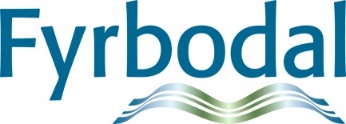 Minnesanteckningar Nätverksmöte BIM 210212Deltagare: Ann-Catrin Vidskog (Uddevalla), Ellinor Ekensskär (Uddevalla), Cathrine Bength (Uddevalla), Emelie Hassel Broo (Trollhättan), Jennie Vinterskrud (Vänersborg), Jenny Norrman (Lilla Edet), Johanna Ludvigsen (Färgelanda), Anders Torild (Färgelanda), Lars Nilsson (Sotenäs), Mariann Pettersen (Bengtsfors), Sandra Lundqvist (Bengtsfors), Anette Netskar (Dals Ed), Inger Christoffersson (Åmål), Madeleine Andersson (Åmål), Magnus Boarding (Strömstad), Ulrika Reinholdsson (Strömstad), Isabel Hasselberg (Munkedal), Maria Thelén (Uddevalla), Lena Emilsson, Pernilla Martinsson och Elisabeth Bredberg.Minnesanteckningar från nätverksträff 11 december, 2020. Se bif bil. Notera att det i anteckningarna finns rutiner/checklistor från flera kommuner. Minnesanteckningar från alla nätverksmöten finns också på Fyrbodals hemsida. https://www.fyrbodal.se/verksamhet/valfardsutveckling/fou-socialtjanst/natverk/natverk-barnahus/Info från Barnahuset. Delstudie två i BIM forskning är på gång ”Barns och föräldrars perspektiv på BIM”. Etikprövningsnämnden har godkänt studien. Nu påbörjas arbetet med rekrytering av familjer. Genomförs med hjälp av IFO-cheferna. De som ska intervjuas  kontaktas via brev. Viktigt att undvika påverkan från handläggare. Länk till rapport för delstudie ett finns här: barnahusets-insatsmodell-del-1.pdf (fyrbodal.se)BIM utbildning. Förfrågningar om BIM utbildning finns från flera kommuner. Svårt att få tillgång till möjlighet för digitalt arrangemang. Barnahuset jobbar med frågan.Konsultationer BIM. Det finns möjlighet för Teamen att  få konsultation BIM framöver. Fr o m 3 mars 2021 finns tid avsatt varannan onsdag (ojämna veckor) mellan 13.15-14.30. Anmälan till Pernilla måndag samma vecka (- dvs två dagar innan). Konsultationsfunktionen utvärderas vid nätverksträff i maj.Läget BIM arbete i kommunerna; I Strömstad har BIM arbetet inte kommit igång. Personal har gått utbildning. Det har inte funnits ärenden som varit aktuella för BIM. Det finns mycket våldsärenden, men det är våld mellan vuxna och hedersvåld. De hoppas på en utökning med en tjänst familjebehandlare. I Munkedal finns inget pågående BIM ärende just nu. Finns våldsärenden men de har inte varit aktuella för BIM. Nu är personalstyrkan behandlare ”på plats”. Nästan alla i den gruppen har gått utbildning BIM. Finns rutiner i VIN-arbete och praktiskt utförande av BIM rutin pågår. Rutin i skrift kommer.I Sotenäs har BIM arbetet kommit igång. Ett ärende avslutat och de har påbörjat ett nytt. BIM arbetet har blivit bra. BIM rutiner är på gång. I Uddevalla är de ”på G” med BIM. De har arbetat ”BIM liknande” i några  ärenden. Familjebehandlare har jobbat enl BIM modell. De behöver sätta BIM rutinen gemensamt myndighetsutövare/behandlare. De arbetar med detta just nu i en arbetsgrupp.I Trollhättan är BIM inarbetat. Varje vecka finns två familjebehandlare”stand by” på ett rullande schema. Det finns många BIM ärenden i Trollhättan. Fungerande rutiner finns. Svårigheter med BIM arbetet är när föräldrar säger nej till BIM insats och inte vill prata om det våld som barnet uttryckt. I Trollhättan finns en önskan om att öka BIM kapaciteten. Det har tillförts personalresurser för att göra detta möjligt.I Färgelanda har det varit några BIM ärende sedan förra nätverksträffen. I dessa ärenden har det varit samtal om våld och samtal om frihet. Det finns våldsärenden där det inte varit aktuellt med BIM. Det finns en BIM rutin. I Åmål har det inte funnits BIM ärende ännu. De jobbar vidare med implementering BIM.I Bengtsfors har det inte funnits några BIM ärende sedan sensommaren 2020. Det behöver nog uppdatera sig ang BIM arbetet. Kanske revidera rutinen och strukturera uppstart BIM. I Dals Ed har de inget BIM ärende just nu. Det är ”lite glest” emellan, men fungerar när det är aktuellt. De har bra rutiner och bra samarbete socialsekreterare/behandlare. Bra rutiner, bra start, bra uppföljning och bra avslut. De jobbar med ABC grupper och har fått med en del föräldrar från BIM arbetet till ABC utbildning.I Lilla Edet har de reviderat rutinerna BIM. Därefter har inget nytt BIM ärende varit aktuellt. Har kanske varit svårare att få till det i pandemitider? De får jobba vidare med att få trygga rutiner kring arbetet. Vore önskvärt med inplanerade BIM dagar på rullande schema. Behöver samverka mer och bättre – framförallt med förplanering.I Vänersborg har de något nytt BIM ärende som pågår. Tidigare väldigt många ärenden. Nu är det hanterbart. De jobbar på och BIM är en av de insatser som finns i VIN arbetet. De är ett Team som jobbar tillsammans sedan några år tillbaka.Övriga frågor/frågor från deltagarna.Hur träffar Ni barnen i den förändringsinriktade delen av arbetet? När Ni arbetar med Teman, fortsätter arbetet med att en behandlare träffar barnen och en träffar föräldrarna? Nätverksdeltagarna resonerar: Lite olika hur man gör. Det som spelar in är både ålder på barn, barnets personlighet och hur barnet fungerar i aktuellt möte. Barnen är väldigt olika i dessa möten och anpassning till detta får ske. Träffar man föräldrar i hemmet kan barnen vara med, om det inte är olämpligt. Viktigt att inte tappa bort kontakten med barnen i den förändringsinriktade delen. Men kontakten kan se väldigt olika ut. Märker man att barnen vill prata så är det viktigt att möta upp det, även om det är en träff med föräldrarna. Viktigt att barnen ser att behandlarna finns där. Bra att barnen vet om att det pågår arbete med föräldrarna. Arbetet som ibland är träff hemma och ibland träff på annan plats.Hur arbetar Ni med Barnsamtalen under utredningen? När ska utredaren ha barnsamtalen och när ska behandlaren ha samtalen? Nätverksdeltagarna resonerar: Viktigt att inte ”överbelasta” barnen/familjen. Vad kan ske parallellt? Utredaren har ju ett inledande barnsamtal. Sedan backar vanligen utredaren något i sin kontakt och väntar lite så att behandlingsinsatsen kommer igång. Därefter planeras fortsättningen för de olika delarna.Barnafrid har arbetat fram digitalt basprogram om våld mot barn för yrkesverksamma. Det är kostnadsfritt. Läs mer: Basprogram om våld mot barn hos BarnafridSKR har arbetat fram en ny skrift om barn som upplever våld. Läs mer: Skriften om barn som upplever våld hos SKRVi resonerar kring ärendeÄrende ett: Socialtjänsten fick ärende från skolan. Ett barn berättade att pappa varit hårdhänt. Socialsekreterare åker till skolan. Möte med föräldrarna på kontoret. Behandlare ur insatsgruppen var med och träffade föräldrarna. Samma kväll träffade två behandlare barnen hemma tillsammans med föräldrarna. En behandlare fokuserade på föräldrarna och en på barnen. Livliga barn. Vid träff tre var det lättare att få kontakt med barnen. Behandlaren spelade spel med barnen för att få kontakt med dem och kunna prata . Den andre behandlaren pratade med föräldrarna om bl a våld och vad som hade hänt. Behandlarna hade samma tema i pratet med föräldrar resp barn. Vid tillfälle fyra stod familjen och väntade på dem. Föräldrarna som varit tveksamma till att börja med uttryckte att detta var bra. De sa själva att de märkte på barnen att förändring skett. Det barnen ”uttryckte ” var att när de kom hem efter skolan så pockade de på pappas uppmärksamhet och ”bråkade till sig” den. En negativ uppmärksamhet var bättre än ingen alls. Det blev förändring när pappa ändrade sitt agerande (lade bort mobil, dator) och ägnade sig åt barnen. Familjen situation har förändrats. Ett positivt arbete.Ärende två: En familj som inte vill ha hjälp. De tycker att de klarar sin situation själva. Det som hänt var ”en engångshändelse”. Familjen är slutna kring det som hänt. Vill inte att omgivningen ska veta. Visar ett ”perfekt” och konstlat uppträdande. Säger det som de tror är förväntat. Nätverksdeltagarna resonerar kring dessa ärenden: Man möter olika familjer. Varje familj är unik. Man får lägga tid på att hitta fram i varje familj. Viktigt att man ”går in i familjen” med öppna ögon och inte har ”förutfattade meningar”. Resursstarka föräldrar kan vara ett hinder på flera sätt. De erkänner händelsen, men vad händer. Man får jobba på med hur man kan stötta dessa familjer. Barnens berättelse finns ju. Hur få till samarbete om vilken förändring som behövs när föräldrarna tycker att de är färdiga med oss? Hur få en familjeförändring? Hur få dem att prata med varandra? Lättare att jobba när man möts av ” Va bra att Ni kom”. Svårare att komma in när det är tillrättalagt. Bra att kontakten med barnen får flera tillfällen så de hinner bli trygga med behandlaren. Det får ta tid att etablera kontakt.Nätverksträffar 2021: 21 maj, 17 september och 10 december. Tid alla tillfällena: kl 09-12. Ny Nätverksledare from 3 mars är Jenny Brunsten. Hon bjuder in till kommande nätverksmöten.Vid pennanElisabeth BredbergNätverksledare